EXPRESSION DE BESOINSRésumé : L’application mobile à développer servira à simplifier le système de réservations présent en ligne sur notre site internet. ……Révisions SommaireGlossaireSpécifiez tous les termes techniques ou en rapport avec votre domaine d’activités. Triez cette liste par ordre alphabétique. Périmètre du projet Rappel de l’existantQuels sont vos objectifs ? Avez-vous les ressources nécessaires pour mener à bien votre projet ? Matérielles, financières, humaines…Quels sont vos partenaires ? Existe-t-il déjà une solution dans ce domaine ? Quels sont vos compétiteurs ? Avez-vous le temps de réaliser ce projet ?Quelles conséquences si votre projet n’aboutit pas ? A l’inverse, quels bénéfices en retireriez-vous si votre projet abouti ? 3. Impacts de votre projetQuels impacts aura votre projet ?Sur les logiciels existantsSur votre entrepriseSur votre communication web Sur vos processus internes4. Contraintes Contraintes techniquesContraintes humainesContraintes réglementairesContraintes financièresContraintes liées à votre marchéContraintes liées à la nature de la prestation 5. Utilisateurs de l’application Qui sont les utilisateurs de votre service ? Professionnels et/ou Particuliers ?Quelle est leur typologie ? Qui prend la décision de l’achat ? Quel est le montant de l’achat ? Y a-t-il une saisonnalité d’achat ? 6. Contexte techniqueOrdinateur, tablette ou smartphones ? Application web ou Application mobile ? Dans le dernier cas, quel système d’exploitation : iOS, Android, Windows ? Une connexion internet est-elle indispensable ? Quelle est votre solution d’hébergement ? Avez-vous acheté votre nom de domaine ? Souhaitez-vous intégrer une solution de paiement ? La charte graphique sera-t-elle fournie par vos soins ? Quels éléments ? 7. Besoins fonctionnels Exemple de fonctionnalités : 8. Evolutions Précisez les évolutions S’agit-il d’un modèle à appliquer sur d’autres organisations ? L’évolution de fonctionnalités spécifiques ? Le périmètre sera-t-il modifié ? 9. Délais / PlanningAvez-vous un planning prévisionnel de votre projet ? Livraison de l’application Tests de l’application Temps de formation de votre équipe etc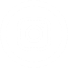 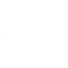 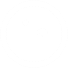 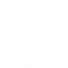 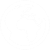 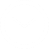 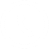 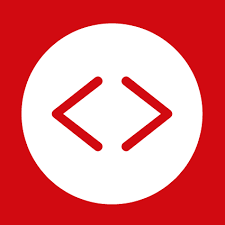 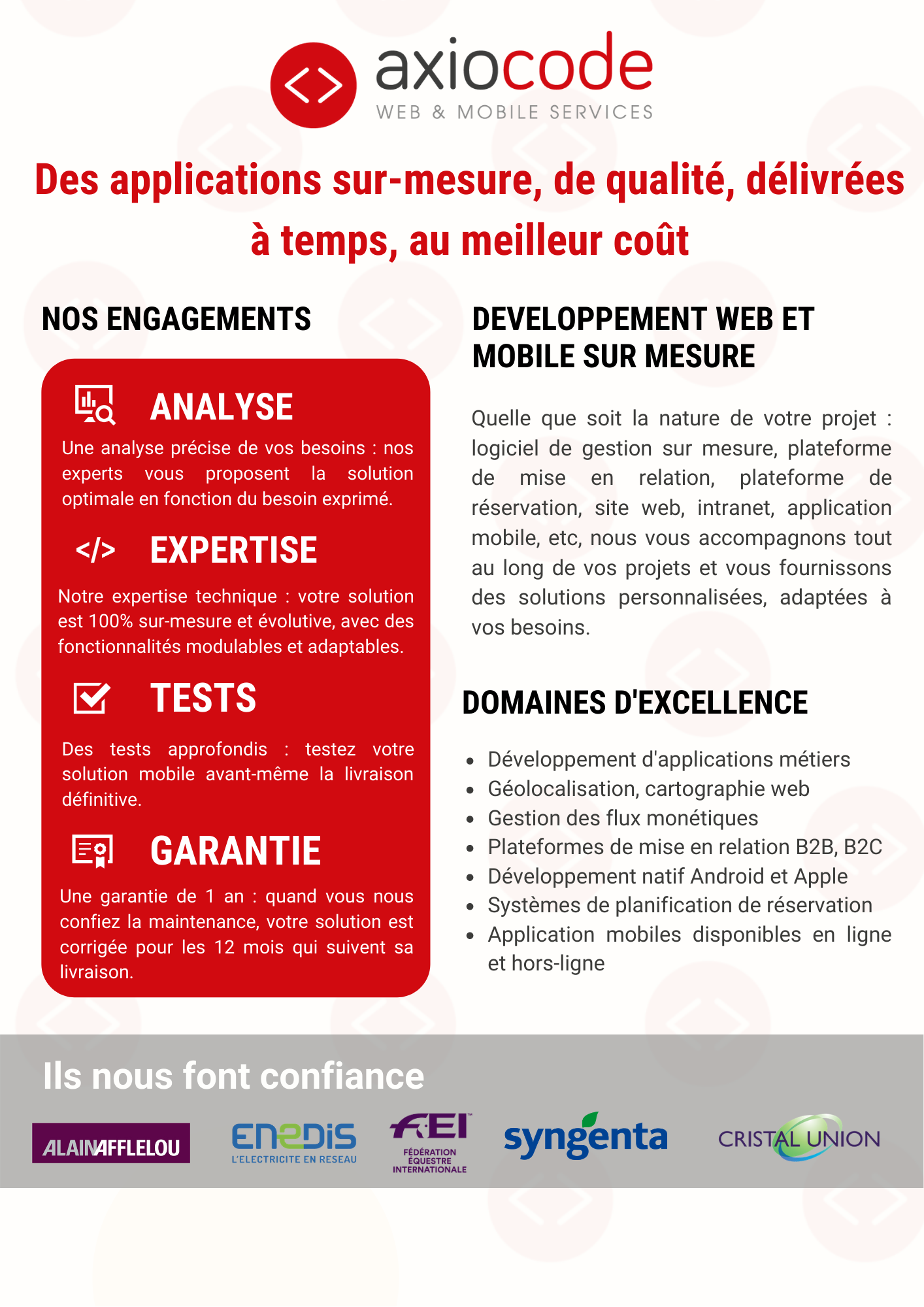 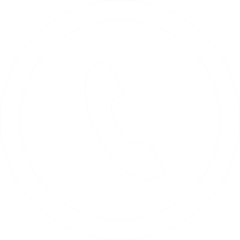 Date15/09/2017RédacteurM. Dupont FrançoisVersion1Nombre de pages6 pagesRévisé parLeModifications effectuéesGESTION DES UTILISATEURSGESTION DES UTILISATEURSA001Les utilisateurs doivent s’inscrire à la plateformeA002Les utilisateurs doivent se connecter à un compte pour accéder à la carteA003Les utilisateurs ont la possibilité de s’inscrire via les réseaux sociauxGESTION DES VÉHICULESGESTION DES VÉHICULESB001Un utilisateur peut ajouter, modifier, supprimer un véhicule sur la carteB002L’utilisateur peut déterminer un prix de locationB003L’utilisateur peut fixer un prix de location différent en fonction des horaires et des jours de la semaineADMINISTRATIONADMINISTRATIONC001L’administrateur peut créer, modifier un utilisateurC002L’administrateur peut révoquer l’accès d’un utilisateurC003L’administrateur a un accès super-admin pour consulter un compte utilisateur si nécessaire